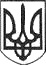 РЕШЕТИЛІВСЬКА МІСЬКА РАДАПОЛТАВСЬКОЇ ОБЛАСТІ(тридцять третя позачергова сесія восьмого скликання)РІШЕННЯ22 травня 2023 року	№ 1400-33-VIIІПро внесення змін до рішення Решетилівської міської ради від
31 березня 2021 року № 330-5-VIIІКеруючись Земельним кодексом України, законами України ,,Про місцеве самоврядування в Україні”, „Про землеустрій”, ,,Про державний земельний кадастр”, розглянувши клопотання гр. Кошкалди О.М., Решетилівська міська радаВИРІШИЛА:Внести зміни до рішення Решетилівської міської ради восьмого скликання від 31 березня 2021 року №330-5-VIIІ „Про зміну конфігурації земельної ділянки” (5 сесія), а саме слова ,,с. Хрещате” замінити словами ,,за межами с. Хрещате”.Міський голова	О.А. Дядюнова